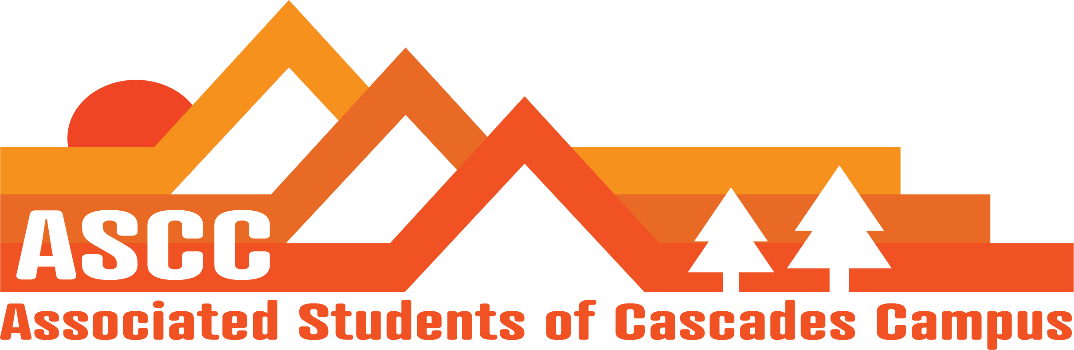 Meeting 4/19/2019 3:00 pm Brian Cole Lynnea Reilly Tessa Kristen (Advisor) Cole Review meeting minutes from 4/10/2019. Vote to approve meeting minutes. Motion passes 5-0-0.Reilly Town Hall – set date. 3:30-4: 30 pm May 16th town hall.Elections are now over.ASCC Selections info. Selections applications are now open. May have to extend the end date. Working on selections packet. SFC update – been having meetings with Kelly Sparks on student success center. Considering using some of the money to build upon the outdoor space for students to recreate. Budget hearings are next week on April 26th. Brian Child care subsidy. 8 total applications turned in. Will give awards next Tuesday.Food pantry – more students coming with the new hours.Diversity week. – Prof. Lynn will be facilitating. Representation from Warm Springs. Representation from Neighborhood Impact. Budget is at about $320 right now. Catering through Olive Garden. Changed from Tuesday to Thursday from 12:30 pm – 1:30 pm. Farmers Market wants to get set up this term Tessa Fire Safe Event May 11 – Open positions for students to fill. Shifts start from 9:30 am -2:00 pmLynnea The turnout from Lobby Day – 12 students attended lobby day. Jock wants students from every district area that we have on campus to sit on the Senate floor to address tuition struggles. OSA will be here for Diversity Week. Two workshops – Intro to OSA. History of student Leaders in Oregon. Last workshops are addressing marginalized communities. Kristen Advisor update Diversity Week events list is drafted up. April 22-26.A grad student is interested in applying for the Graduate Affairs Coordinator for the next academic year. Important Dates:April 22-26. Diversity Week April 26: Budget HearingMay 6: State of the University @ 6 pm @ Bend River houseMay 11: Fire SafeMay 18: Pole, Pedal, PaddleMay 23: Research SymposiumMay 31-June 2: TBD Transition RetreatJune 6: Leadership BanquetJune 14: Senior Send-OffJune 16: CommencementVote to end meeting at 3:18 pm. Motion passes 5-0-0. 